Kære medlemmerSå er der en lille sommer hilsen fra bestyrelsen. Der er kommet to nye medlemmer ind i bestyrelsen Claus Dall og Alice Rasmussen. Efter vores konstituerende bestyrelsesmøde se bestyrelsen sådan ud Formand: Christian Eilstrup Kasserer: Troels BeckSekretær: Claus DallSuppleant: Alice Rasmussen Du vil I løbet af de næste par måneder hører mere fra os, om hvordan vi tænker fremtiden vil se ud, og hvordan vi vil blive mere synlig som bestyrelsen i vores aktiviteter og arrangementer. Der er vedhæftet en aktivitetsoversigt fra vores aktiviteter fra nu af og til August. Med venlig hilsenChristian Eilstrup FormandHjerteforeningen Assens 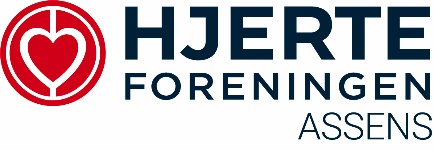 